PARTICIPATING SERVICE PROVIDERS
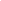 Investment Types:(F) = Fixed Annuity(FI) = Fixed Index Annuity(VA) = Variable Annuity(RIA) = Investment Advisory Services(MF) = Mutual FundsFor any questions concerning your employers list of participating providers, please contact OMNI at 877-544-6664. (F)(FI)(VA)(RIA)(MF)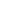 AIG Retirement Services (formerly VALIC)   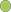 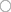 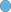 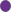 1-888-569-7055American General Life   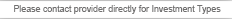 Ameriprise Financial Services, Inc.   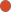 1-800-297-2012AXA Equitable Life Insurance Company   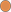 1-800-628-6673FTJ Fundchoice, Inc   1-800-379-2513Great American Insurance Group   1-800-438-3398 x17197GWN/Employee Deposit Acct   1-866-650-0132Horace Mann Life Ins. Co.   1-800-999-1030MetLife   National Life Group (LSW)   1-800-732-8939Pacific Life Insurance Company   Security Benefit   1-800-888-2461Voya Financial (VRIAC)   1-800-584-6001